ЧЕРКАСЬКА МІСЬКА РАДА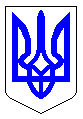 ЧЕРКАСЬКА МІСЬКА РАДАВИКОНАВЧИЙ КОМІТЕТРІШЕННЯВід 29.01.2016 № 96Про відмову у погодженні заявищодо можливості розміщення ТСФОП Дорошенко В. В. по вул. Тараскова, 2Розглянувши заяву фізичної особи-підприємця Дорошенко Віти Вадимівни, відповідно до ст. 31, ст. 40 Закону України «Про місцеве самоврядування в Україні», пункту 4.3 Положення про розміщення тимчасових споруд для провадження підприємницької діяльності у м. Черкаси (зі змінами), затвердженого рішенням Черкаської міської ради від 05.04.2012 № 3-753, виконавчий комітет Черкаської міської радиВИРІШИВ:1. Відмовити фізичній особі-підприємцю Дорошенко Віті Вадимівні у погодженні заяви від 13.01.2016 № 189-ТС щодо можливості розміщення та реконструкції торгового павільйону по вул. Тараскова, 2.2. Управлінню планування та архітектури департаменту архітектури, містобудування та інспектування надати замовнику лист про відмову щодо реалізації намірів розміщення ТС (додається).3. Контроль за виконанням рішення покласти на директора департаменту архітектури, містобудування та інспектування Савіна А.О.Міський голова 						 		          А. В. БондаренкоДодаток до рішення виконавчого комітетувід ___________    № ________Лист про відмову щодо реалізації намірів розміщення ТСФОП Дорошенко Віті Вадимівні (заява від 13.01.2016 № 189-ТС)Можливість розміщення та реконструкції торгового павільйону (в тексті – ТС) по вул. Тараскова, 2, площею 15 та 20 кв. м. не погоджено. Відповідно до вимог рішення Черкаської міської ради від 05.04.2012 № 3-753 «Про затвердження схеми розміщення тимчасових споруд та внесення змін до рішень Черкаської міської ради» (зі змінами, далі - Рішення):-забороняється розміщення ТС в радіусі 50 метрів від фасадів стаціонарних об’єктів торгівлі (магазинів);стаціонарні ТС повинні розміщуватись до будинків та інших споруд на відстані, яку слід приймати залежно від ступеня їх вогнестійкості згідно ДБН 360-92**, але не менше 10 м.Встановлення тимчасових споруд для провадження підприємницької діяльності здійснюється в порядку, встановленому рішенням Черкаської міської ради, на підставі та відповідно до паспорта прив'язки ТС, наданого управлінням планування та архітектури департаменту містобудування Черкаської міської ради. Розміщення ТС самовільно (без паспорту прив’язки ТС) забороняється. Начальник управління планування та архітектури департаменту архітектури, містобудування та інспектування					                В.В. ЧернухаЧеркаської міської ради 